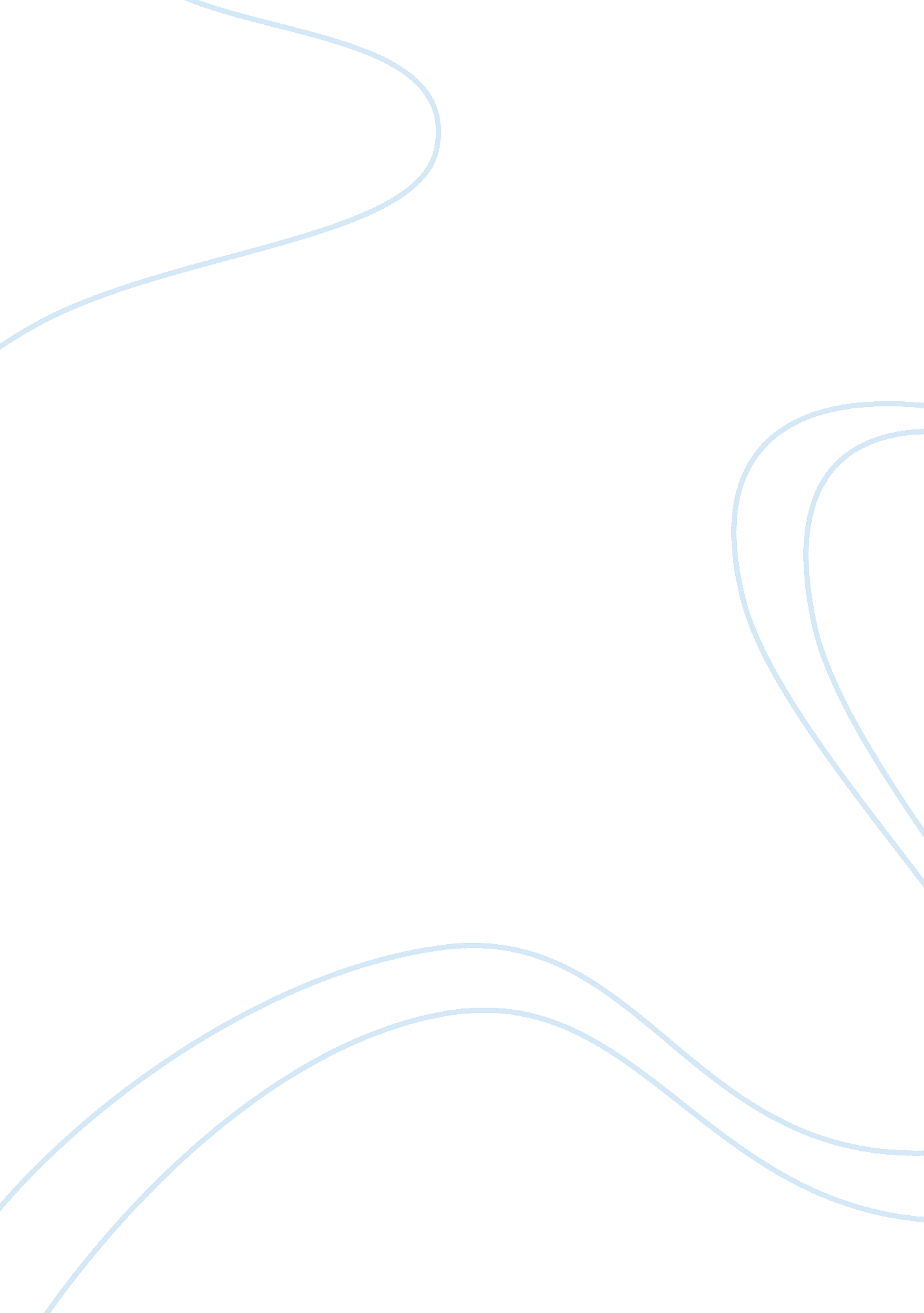 The investigation of the effects of conservation and tourismEducation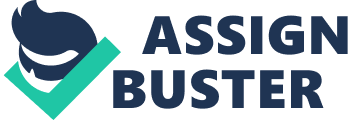 In particular, I read two general research articles and compared their topic, methodology, and findings to a scientific article. This is how I came up with a conclusive answer. The first general research article talked about the relationship between conservation, tourism, and economic development (Conservation – Tourism – Economic Development Context 1). The second talked about staff development through education (EAEpedia 1). The scientific article focused on marine mammals and its approach concurred with the definition of scientific research (United States Department of Commerce 1). You are welcome to view the articles as this important discussion continues. 